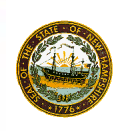 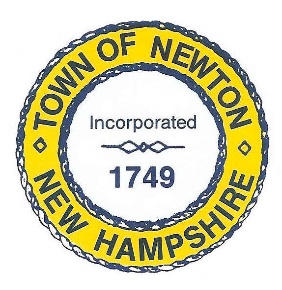     TOWN OF NEWTON, NH     Recreation Commission2 Town Hall RoadNewton, NH 03858Date: October 17, 2022Call to Order - 7:00 pm. In attendance – Chairman Rick Faulconer, Selectman Matt Burrill, Vice Chairman Christine Kuzmitski, Peggy Connors, Sue Mears, William Harding, and Patricia Masterson (recording Minutes).Approval of the MinutesMr. Harding made a Motion to approve the Minutes of October 3, 2022. Vice Chair Kuzmitski seconded the Motion, which passed unanimously. Trunk or TreatVanessa Burrill reported that 16 trunks are registered for Trunk or Treat on October 22. There will be no DJ as 7 were contacted and could not perform on the date. Selectman Burrill will bring sound equipment and a microphone to play music. The Lions Club and the Knights of Columbus are unable to provide food. The Burrills will provide a hot dog machine, and Amanda Aiello has donated a popcorn machine to the Recreation Commission. Ms. Connors will purchase the popcorn from Westville Grand Rental.The Sanborn Key Club may provide volunteers for the registration table but more are needed. Judges will be chosen the night of Trunk or Treat.Ms. Burrill has ordered medals, prizes, M&Ms, etc. She may need help with printing.Veterans DaySecretary to the Board of Selectmen Diane Morin will need help addressing postcard invitations for Veterans Day. Ms. Connors, Ms. Mears, Vice Chair Kuzmitski, and Ms. Masterson will help. The commemoration will be held at the Fire Station on November 11, at 11 a.m. Recreation Commission, October 17, 2022, Minutes, Page 2Selectman Burrill is in touch with Sanborn Regional High School to see if they can provide an ensemble. Adele O’Leary will sing the Star-Spangled Banner. We will need a microphone and sound for speakers.We will decide at our next meeting what to provide for refreshments – maybe Dunkin Donuts coffee and doughnuts. Ms. Masterson will bring the small flags from the Recreation office.Warrant ArticleThe Warrant Articles are due by the end of the year. The Senior Warrant Article amount will be the same as last year. At our next meeting, we will need to decide if we should increase the Lifeguard Warrant Article request for 2023. The Lifeguard Warrant Article for 2022 was $16,500. We are concerned that this may not cover the increases for Lifeguard pay to be competitive with surrounding Towns. Ms. Masterson will contact Peter Janeliunas, who is returning as Lifeguard Supervisor.Senior Holiday LunchThe Senior Holiday Lunch will be at Roma on December 13, 2022, at noon. Payment is due before the event. Tickets will be sold on November 30 in the Town Hall. Vice Chair Kuzmitski and Ms. Connors will sell tickets from 8:30 to 10 a.m. Ms. Mears and Mr. Harding will sell tickets from 4 to 5 p.m.Vice Chair Kuzmitski will work on a flyer to announce the ticket sales.AdjournmentMs. Connors made a Motion to adjourn the Meeting at 8:00 p.m. Vice Chair Kuzmitski seconded the Motion, which passed unanimously.  Next MeetingNovember 7, 2022, in the Large Room at the Town Hall at 7:00pm will be the next meeting of the Recreation Commission.  Respectfully Submitted,Patricia Masterson, SecretaryPosted on 11/8/2022 Newton Town Hall and Official Town website www.newton-nh.gov.